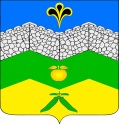 администрация адагумского сельского поселения крымского района                              ПОСТАНОВЛЕНИЕот 19.07.2021 г.	             № 216                                                               хутор  АдагумОб определении размера вреда, причиняемого тяжеловесными транспортными средствами при движении по автомобильным дорогам местного значения Адагумского сельского поселения Крымского районаВ соответствии с Федеральным законом от 08 ноября 2007 года              № 257-ФЗ «Об автомобильных дорогах и о дорожной деятельности в Российской Федерации и о внесении изменений в отдельные законодательные акты Российской Федерации», постановлением Правительства Российской Федерации от 31 января 2020 года № 67 «Об утверждении Правил возмещения вреда, причиняемого тяжеловесными транспортными средствами, об изменении и признании утратившими силу некоторых актов Правительства Российской Федерации», п о с т а н о в л я ю:1. Утвердить размер вреда, исходное значение и постоянные коэффициенты для определения размера вреда, причиняемого тяжеловесными транспортными средствами при движении по автомобильным дорогам местного значения Адагумского сельского поселения Крымского района (прилагается).2. Главному специалисту администрации Адагумского  сельского поселения Крымского района Е.Г. Медведевой обнародовать настоящее постановление путем размещения на информационных стендах, расположенных на территории   Адагумского  сельского поселения Крымского района и разместить на официальном сайте администрации Адагумского сельского поселения Крымского района  в сети Интернет.3.Постановление вступает в силу со дня официального обнародования.Глава Адагумского сельского поселения     Крымского района                                                                        А.В. Грицюта                                                                                      ПРИЛОЖЕНИЕк постановлению администрацииАдагумского сельского поселения                                                                                     Крымского района от 19.07.2021 г. № 216Размер вреда, исходное значение и постоянные коэффициенты для определения размера вреда, причиняемого тяжеловесными транспортными средствами при движении по автомобильным дорогам местного значения Адагумского сельского поселения Крымского районаТаблица  №  1Размер вреда, причиняемого тяжеловесными транспортными средствами при движении по автомобильным дорогам местного значения Адагумского сельского поселения Крымского района, рассчитанным под осевую нагрузку 10 т, от превышения допустимых осевых нагрузок на каждую ось транспортного средстваТаблица № 2Размер вреда, причиняемого тяжеловесными транспортными средствами при движении по автомобильным дорогам местного значения Адагумского сельского поселения Крымского района, от превышения допустимой для автомобильной дороги массы транспортного средстваТаблица № 3Исходное значение и постоянные коэффициенты для определения размера вреда, причиняемого тяжеловесными транспортными средствами при движении по автомобильным дорогам местного значения Адагумского сельского поселения Крымского районаПревышение фактических нагрузок на ось транспортного средства над допустимыми (процентов)Размер вреда (рублей на 100 км)Свыше 2 до 3995от 3 (включительно) до 41010от 4 (включительно) до 51029от 5 (включительно) до 61054от 6 (включительно) до 71084от 7 (включительно) до 81119от 8 (включительно) до 91158от 9 (включительно) до 101203от 10 (включительно) до 111252от 11 (включительно) до 121306от 12 (включительно) до 131365от 13 (включительно) до 141429от 14 (включительно) до 151497от 15 (включительно) до 161570от 16 (включительно) до 171647от 17 (включительно) до 181729от 18 (включительно) до 191816от 19 (включительно) до 201907от 20 (включительно) до 212002от 21 (включительно) до 222102от 22 (включительно) до 232207от 23 (включительно) до 242316от 24 (включительно) до 252429от 25 (включительно) до 262547от 26 (включительно) до 272670от 27 (включительно) до 282797от 28 (включительно) до 292928от 29 (включительно) до 303063от 30 (включительно) до 313203от 31 (включительно) до 323347от 32 (включительно) до 333496от 33 (включительно) до 343649от 34 (включительно) до 353806от 35 (включительно) до 363968от 36 (включительно) до 374134от 37 (включительно) до 384304от 38 (включительно) до 394478от 39 (включительно) до 404657от 40 (включительно) до 414840от 41 (включительно) до 425027от 42 (включительно) до 435219от 43 (включительно) до 445415от 44 (включительно) до 455615от 45 (включительно) до 465819от 46 (включительно) до 476027от 47 (включительно) до 486240от 48 (включительно) до 496457от 49 (включительно) до 506678от 50 (включительно) до 516903от 51 (включительно) до 527132от 52 (включительно) до 537366от 53 (включительно) до 547604от 54 (включительно) до 557846от 55 (включительно) до 568092от 56 (включительно) до 578342от 57 (включительно) до 588597от 58 (включительно) до 598855от 59 (включительно) до 609118от 60 (включительно) и вышерассчитывается по формулам, приведённым в методике расчёта размера вреда, причиняемого тяжеловесными транспортными средствами, предусмотренной приложением к Правилам возмещения вреда, причиняемого тяжеловесными транспортными средствами, утверждённым постановлением Правительства Российской Федерации от 31.01.2020 N 67Превышение фактической массы транспортного средства над допустимой (процентов)Размер вреда (рублей на 100 км)свыше 2 до 39170от 3 (включительно) до 49319от 4 (включительно) до 59467от 5 (включительно) до 69616от 6 (включительно) до 79765от 7 (включительно) до 89913от 8 (включительно) до 910062от 9 (включительно) до 1010211от 10 (включительно) до 1110359от 11 (включительно) до 1210508от 12 (включительно) до 1310656от 13 (включительно) до 1410805от 14 (включительно) до 1510954от 15 (включительно) до 1611102от 16 (включительно) до 1711251от 17 (включительно) до 1811400от 18 (включительно) до 1911548от 19 (включительно) до 2011697от 20 (включительно) до 2111845от 21 (включительно) до 2211994от 22 (включительно) до 2312143от 23 (включительно) до 2412291от 24 (включительно) до 2512440от 25 (включительно) до 2612589от 26 (включительно) до 2712737от 27 (включительно) до 2812886от 28 (включительно) до 2913034от 29 (включительно) до 3013183от 30 (включительно) до 3113332от 31 (включительно) до 3213480от 32 (включительно) до 3313629от 33 (включительно) до 3413778от 34 (включительно) до 3513926от 35 (включительно) до 3614075от 36 (включительно) до 3714223от 37 (включительно) до 3814372от 38 (включительно) до 3912521от 39 (включительно) до 4014669от 40 (включительно) до 4114818от 41 (включительно) до 4214967от 42 (включительно) до 4315115от 43 (включительно) до 4415264от 44 (включительно) до 4515413от 45 (включительно) до 4615561от 46 (включительно) до 4715710от 47 (включительно) до 4815858от 48 (включительно) до 4916007от 49 (включительно) до 5016156от 50 (включительно) до 5116304от 51 (включительно) до 5216453от 52 (включительно) до 5316602от 53 (включительно) до 5416750от 54 (включительно) до 5516899от 55 (включительно) до 5617047от 56 (включительно) до 5717196от 57 (включительно) до 5817345от 58 (включительно) до 5917493от 59 (включительно) до 6017642от 60 (включительно) и вышерассчитывается по формулам, приведённым в методике расчёта размера вреда, причиняемого тяжеловесными транспортными средствами, предусмотренной приложением к Правилам возмещения вреда, причиняемого тяжеловесными транспортными средствами утверждённым постановлением Правительства Российской Федерации от 31.01.2020 N 67Нормативная нагрузка на ось транспортного средства для автомобильной дороги (т)Р исх. ось (руб./100 км)Постоянные коэффициентыПостоянные коэффициентыНормативная нагрузка на ось транспортного средства для автомобильной дороги (т)Р исх. ось (руб./100 км)ab10184037,72,4